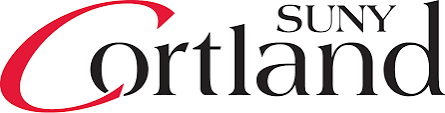 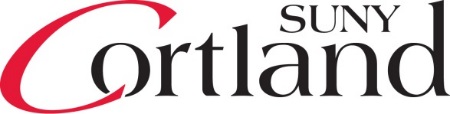 BUS REQUEST FORMSUNY Cortland Facilities Operations and ServicesTransportation OfficeService Group – (607)753-2129InstructionsIt is advised that you contact the Transportation Office prior to submitting your request to check bus availability.Please complete your request and submit to SGA Treasurer at least fifteen (15) business days prior to the event. (this only applies to student organizations).The Transportation Office requires this form to be received ten (10) business days prior to the event.Buses will only be scheduled with a completed Bus Request Form.Buses are generally available for use between 6am and midnight.Destinations must be within a 200 mile radius of campus.Passengers must be university affiliated.Departure						ReturnDate _____________	Time ________ AM/PM		Date ___________ Time of departure _________ AM/PMCampus Location _________________________________		Pick-up Location _________________________________Destination:  						Street Address __________________________________Name of Establishment					City _______________________  Zip Code __________________________________________________________		Campus drop-off location _________________________Name of Student Organization ______________________________________________________________________________Purpose of Trip __________________________________________________________________________________________Number of Passengers _______________Account # _________________________ (required)Bus Administrator					Estimate your cost:Name ____________________________________________	# of round-trip miles	______ X $2.00 =  $ _______Title   ____________________________________________	(400 miles, maximum)                                   										     +Cell phone number _________________________________	NDT in hours	                 _______X $25.00 = $ _______	E-mail address _____________________________________	NDT (Non-driving time) = Time between reaching each destination departure from same.                                                     Signature _________________________________________Name of person submitting request ____________________	Total Estimated Cost: 	$ ______________________Requestor’s E-mail Address ___________________________Vehicle Request Approved as Official University BusinessSGA Treasurer Approval _________________________________	Date ___________________________________________Vice President Approval _________________________________       Date ___________________________________________TRANSPORTATION OFFICE USE				FOR BUSINESS USE:  Recharge/Billing InformationNon-driving time (billed @$35/hour):	Start: _____ Stop:  ______ Start:  _____ Stop:  _____		Actual miles	_________  X $2.00     $___________Start: _____ Stop:  ______ Start:  _____ Stop:  _____		NDT in hours	_________   X $25.00  $___________Start: _____ Stop:  ______ Start:  _____ Stop:  _____		Total Amount of Recharge $________________________Starting mileage: _____________________________Ending mileage:   _____________________________Total mileage:     _____________________________Driver’s Name:   __________________  Bus # ______busrequestform.2016								   